耐久性生物組織心臟瓣膜訊息公告 耐久性生物組織心臟瓣膜產品性質(含副作用、禁忌症及注意事項等)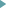 副作用禁忌症注意事項#"愛德華"卡本特-愛德華沛旅旺人工心瓣膜依據組織瓣膜的文獻報告，20歲以下患者的瓣葉鈣化發生率似乎偏高。動物實驗研究則顯示，體內偏高的鈣離子濃度會引起提早鈣化當外科醫師認為植入瓣膜會扺觸患者的最佳利益時，請不要使用本裝置。使用瓣膜與否必須由醫師評估所有不同的相關風險，包含手術時觀察到的構告與病徵。由於手術區域內極端的溫度與照明條件，因此植入過程中應該經常以無菌生理鹽水溶液沖洗人工心瓣膜的裡外兩面，保持瓣膜的潮濕#"愛德華"卡本特-愛德華沛旅旺心包生物瓣膜 - 主動脈瓣 (2800TFX)依據組織瓣膜的文獻報告，20歲以下患者的瓣葉鈣化發生率似乎偏高。動物實驗研究則顯示，體內偏高的鈣離子濃度會引起提早鈣化當外科醫師認為植入瓣膜會扺觸患者的最佳利益時，請不要使用本裝置。使用瓣膜與否必須由醫師評估所有不同的相關風險，包含手術時觀察到的構告與病徵。由於手術區域內極端的溫度與照明條件，因此植入過程中應該經常以無菌生理鹽水溶液沖洗人工心瓣膜的裡外兩面，保持瓣膜的潮濕#"愛德華"卡本特-愛德華沛旅旺人工心瓣膜 - 二尖瓣 (6900PTFX)依據組織瓣膜的文獻報告，20歲以下患者的瓣葉鈣化發生率似乎偏高。動物實驗研究則顯示，體內偏高的鈣離子濃度會引起提早鈣化當外科醫師認為植入瓣膜會扺觸患者的最佳利益時，請不要使用本裝置。使用瓣膜與否必須由醫師評估所有不同的相關風險，包含手術時觀察到的構告與病徵。由於手術區域內極端的溫度與照明條件，因此植入過程中應該經常以無菌生理鹽水溶液沖洗人工心瓣膜的裡外兩面，保持瓣膜的潮濕#"愛德華"卡本特-愛德華沛旅旺人工心瓣膜-MAGNA EASE (3300TFX)依據組織瓣膜的文獻報告，20歲以下患者的瓣葉鈣化發生率似乎偏高。動物實驗研究則顯示，體內偏高的鈣離子濃度會引起提早鈣化當外科醫師認為植入瓣膜會扺觸患者的最佳利益時，請不要使用本裝置。使用瓣膜與否必須由醫師評估所有不同的相關風險，包含手術時觀察到的構告與病徵。由於手術區域內極端的溫度與照明條件，因此植入過程中應該經常以無菌生理鹽水溶液沖洗人工心瓣膜的裡外兩面，保持瓣膜的潮濕#"愛德華"卡本特-愛德華沛旅旺人工心瓣膜-MAGNA EASE (7300TFX)依據組織瓣膜的文獻報告，20歲以下患者的瓣葉鈣化發生率似乎偏高。動物實驗研究則顯示，體內偏高的鈣離子濃度會引起提早鈣化當外科醫師認為植入瓣膜會扺觸患者的最佳利益時，請不要使用本裝置。使用瓣膜與否必須由醫師評估所有不同的相關風險，包含手術時觀察到的構告與病徵。由於手術區域內極端的溫度與照明條件，因此植入過程中應該經常以無菌生理鹽水溶液沖洗人工心瓣膜的裡外兩面，保持瓣膜的潮濕#"聖猷達"翠翡塔組織瓣膜(自付差額)"SJM"TRIFECTA VALVE TF-19A;心絞痛、心律不整、心內膜炎、心臟衰竭、溶血、溶血性貧血、局部及/或全身性感染、心肌梗塞、人工瓣膜出現非結構性功能障礙、人工瓣膜周邊出現滲漏、人工瓣膜引發逆流、人工瓣膜的結構性退化、人工瓣膜引發血栓、出血、中風、血栓栓塞。(1).懷孕的患者。(2).授乳中的母親。(3).鈣離子代謝異常的患者(例如慢性腎衰竭、副甲狀腺機能亢進)。(4).罹患主動脈瘤退化性疾病的患者(例如囊狀中層壞死、Marfan氏症候群)。1.當瓣膜掉下、受損、或無法掌控、或者有任何惡化的跡象。2.已超過使用期限。3.容器的封條已受損、破裂、或不見了、或是有液體流出包裝外。4.存放溶液沒有完全覆蓋住瓣膜時。#"美敦力" 莫克人工豬心瓣膜(MODEL305;310)可能與生物人工心臟瓣膜的應用有關的不良反應包括:心律失常、死亡、心內膜炎、溶血、出血，抗凝劑/抗血小板藥物相關性、漏血，跨瓣膜或瓣膜旁泄漏、非結構性功能不良(血管翳，縫線，瓣膜大小不合適，或其他)、結構破環(鈣化，瓣膜尖撕裂，狹窄，或其他)、血栓栓塞、瓣膜血栓形成慢性腎功能衰竭的患者，或那些鈣代謝異常的患者，其人工瓣膜可能具有更高的鈣化趨勢。在兒童，生物人工瓣膜也易於鈣化。在左室較小、肥厚的患者中應用二尖瓣時，因流出道存在阻塞的可能，或支架柱引起心室壁穿孔的可能，可能也是禁忌症。在選擇瓣膜規格時，需要將心臟的解剖考慮進去，同時必須認真選擇足以滿足患者血流動力學需求的辦膜。使用前請務必詳閱原廠之使用說明並遵照指示使用。#"索林"脈長流主動脈人工心瓣膜(Pericardia H.V.Aortic LXA 19:2)可能與生物人工心臟瓣膜的應用有關的不良反應包括:心律失常、死亡、心內膜炎、溶血、出血，抗凝劑/抗血小板藥物相關性、漏血，跨瓣膜或瓣膜旁泄漏、非結構性功能不良(血管翳，縫線，瓣膜大小不合適，或其他)、結構破環(鈣化，瓣膜尖撕裂，狹窄，或其他)、血栓栓塞、瓣膜血栓形成慢性腎功能衰竭的患者，或那些鈣代謝異常的患者，其人工瓣膜可能具有更高的鈣化趨勢。在兒童，生物人工瓣膜也易於鈣化。在左室較小、肥厚的患者中應用二尖瓣時，因流出道存在阻塞的可能，或支架柱引起心室壁穿孔的可能，可能也是禁忌症。在選擇瓣膜規格時，需要將心臟的解剖考慮進去，同時必須認真選擇足以滿足患者血流動力學需求的辦膜。使用前請務必詳閱原廠之使用說明並遵照指示使用。#"索林"脈長流主動脈人工心瓣膜 (Pericardial H.V. w/PR Treatme)可能與生物人工心臟瓣膜的應用有關的不良反應包括:心律失常、死亡、心內膜炎、溶血、出血，抗凝劑/抗血小板藥物相關性、漏血，跨瓣膜或瓣膜旁泄漏、非結構性功能不良(血管翳，縫線，瓣膜大小不合適，或其他)、結構破環(鈣化，瓣膜尖撕裂，狹窄，或其他)、血栓栓塞、瓣膜血栓形成慢性腎功能衰竭的患者，或那些鈣代謝異常的患者，其人工瓣膜可能具有更高的鈣化趨勢。在兒童，生物人工瓣膜也易於鈣化。在左室較小、肥厚的患者中應用二尖瓣時，因流出道存在阻塞的可能，或支架柱引起心室壁穿孔的可能，可能也是禁忌症。在選擇瓣膜規格時，需要將心臟的解剖考慮進去，同時必須認真選擇足以滿足患者血流動力學需求的辦膜。使用前請務必詳閱原廠之使用說明並遵照指示使用。